IEEE P802.11
Wireless LANsThis document provides PHY resolutions for CIDs on Clause 24.3.4. TGah D0.1 PHY Comment Resolutions on Clause 24.3.4TGah D0.1 PHY Comment Resolutions on Clause 24.3.4TGah D0.1 PHY Comment Resolutions on Clause 24.3.4TGah D0.1 PHY Comment Resolutions on Clause 24.3.4TGah D0.1 PHY Comment Resolutions on Clause 24.3.4Date:  2013-09-09Date:  2013-09-09Date:  2013-09-09Date:  2013-09-09Date:  2013-09-09Author(s):Author(s):Author(s):Author(s):Author(s):NameAffiliationAddressPhoneEmailMinho CheongETRIGajeong-dong, Yuseong-gu, Daejeon, Korea+82-42-860-5635minho@etri.re.krCIDCommenterClause NumberPageLineCommentProposed changeResolution207Hongyuan Zhang24.3.4.1.121331BCC and LDPC padding is slightly different from 11ac, need to provide clause reference for padding.provide clause reference for BCC padding, i.e. 24.3.9.4.3.1, same applies for MCS10 BCC construction in page 215. Provide clause reference for LDPC padding, i.e. 24.3.9.4.4.1, for LDPC encoding construction for both regular MCS (page 214), and MCS10 (page 216).ACCEPT.Refer to 13/1050r0.<Discussion>TGah editor: modify the D0.2 text from P234L55, as followsUsing BCCThe construction of the Data field in an S1G SU PPDU with BCC encoding proceeds as follows:SERVICE field: Generate the SERVICE field as described in 24.3.9.2 (SERVICE field) and append the PSDU to the SERVICE field.PHY padding: Append the PHY pad bits to the PSDU . TGah editor: modify the D0.2 text from P235L47, as followsUsing LDPCThe construction of the Data field in an S1G SU PPDU with LDPC encoding proceeds as follows:SERVICE field: Generate the SERVICE field as described in 24.3.9.2 (SERVICE field) and append the PSDU to the SERVICE field.PHY padding: Append the PHY pad bits to the PSDU. <Discussion>TGah editor: modify the D0.2 text from P234L55, as followsUsing BCCThe construction of the Data field in an S1G SU PPDU with BCC encoding proceeds as follows:SERVICE field: Generate the SERVICE field as described in 24.3.9.2 (SERVICE field) and append the PSDU to the SERVICE field.PHY padding: Append the PHY pad bits to the PSDU . TGah editor: modify the D0.2 text from P235L47, as followsUsing LDPCThe construction of the Data field in an S1G SU PPDU with LDPC encoding proceeds as follows:SERVICE field: Generate the SERVICE field as described in 24.3.9.2 (SERVICE field) and append the PSDU to the SERVICE field.PHY padding: Append the PHY pad bits to the PSDU. <Discussion>TGah editor: modify the D0.2 text from P234L55, as followsUsing BCCThe construction of the Data field in an S1G SU PPDU with BCC encoding proceeds as follows:SERVICE field: Generate the SERVICE field as described in 24.3.9.2 (SERVICE field) and append the PSDU to the SERVICE field.PHY padding: Append the PHY pad bits to the PSDU . TGah editor: modify the D0.2 text from P235L47, as followsUsing LDPCThe construction of the Data field in an S1G SU PPDU with LDPC encoding proceeds as follows:SERVICE field: Generate the SERVICE field as described in 24.3.9.2 (SERVICE field) and append the PSDU to the SERVICE field.PHY padding: Append the PHY pad bits to the PSDU. <Discussion>TGah editor: modify the D0.2 text from P234L55, as followsUsing BCCThe construction of the Data field in an S1G SU PPDU with BCC encoding proceeds as follows:SERVICE field: Generate the SERVICE field as described in 24.3.9.2 (SERVICE field) and append the PSDU to the SERVICE field.PHY padding: Append the PHY pad bits to the PSDU . TGah editor: modify the D0.2 text from P235L47, as followsUsing LDPCThe construction of the Data field in an S1G SU PPDU with LDPC encoding proceeds as follows:SERVICE field: Generate the SERVICE field as described in 24.3.9.2 (SERVICE field) and append the PSDU to the SERVICE field.PHY padding: Append the PHY pad bits to the PSDU. <Discussion>TGah editor: modify the D0.2 text from P234L55, as followsUsing BCCThe construction of the Data field in an S1G SU PPDU with BCC encoding proceeds as follows:SERVICE field: Generate the SERVICE field as described in 24.3.9.2 (SERVICE field) and append the PSDU to the SERVICE field.PHY padding: Append the PHY pad bits to the PSDU . TGah editor: modify the D0.2 text from P235L47, as followsUsing LDPCThe construction of the Data field in an S1G SU PPDU with LDPC encoding proceeds as follows:SERVICE field: Generate the SERVICE field as described in 24.3.9.2 (SERVICE field) and append the PSDU to the SERVICE field.PHY padding: Append the PHY pad bits to the PSDU. <Discussion>TGah editor: modify the D0.2 text from P234L55, as followsUsing BCCThe construction of the Data field in an S1G SU PPDU with BCC encoding proceeds as follows:SERVICE field: Generate the SERVICE field as described in 24.3.9.2 (SERVICE field) and append the PSDU to the SERVICE field.PHY padding: Append the PHY pad bits to the PSDU . TGah editor: modify the D0.2 text from P235L47, as followsUsing LDPCThe construction of the Data field in an S1G SU PPDU with LDPC encoding proceeds as follows:SERVICE field: Generate the SERVICE field as described in 24.3.9.2 (SERVICE field) and append the PSDU to the SERVICE field.PHY padding: Append the PHY pad bits to the PSDU. <Discussion>TGah editor: modify the D0.2 text from P234L55, as followsUsing BCCThe construction of the Data field in an S1G SU PPDU with BCC encoding proceeds as follows:SERVICE field: Generate the SERVICE field as described in 24.3.9.2 (SERVICE field) and append the PSDU to the SERVICE field.PHY padding: Append the PHY pad bits to the PSDU . TGah editor: modify the D0.2 text from P235L47, as followsUsing LDPCThe construction of the Data field in an S1G SU PPDU with LDPC encoding proceeds as follows:SERVICE field: Generate the SERVICE field as described in 24.3.9.2 (SERVICE field) and append the PSDU to the SERVICE field.PHY padding: Append the PHY pad bits to the PSDU. <Discussion>TGah editor: modify the D0.2 text from P234L55, as followsUsing BCCThe construction of the Data field in an S1G SU PPDU with BCC encoding proceeds as follows:SERVICE field: Generate the SERVICE field as described in 24.3.9.2 (SERVICE field) and append the PSDU to the SERVICE field.PHY padding: Append the PHY pad bits to the PSDU . TGah editor: modify the D0.2 text from P235L47, as followsUsing LDPCThe construction of the Data field in an S1G SU PPDU with LDPC encoding proceeds as follows:SERVICE field: Generate the SERVICE field as described in 24.3.9.2 (SERVICE field) and append the PSDU to the SERVICE field.PHY padding: Append the PHY pad bits to the PSDU. TGah editor: modify the D0.2 text from P236L44, as followsUsing BCCThe construction of the Data field in an S1G SU PPDU (1MHz MCS0 rep2 mode) with BCC encoding proceeds as follows:SERVICE field: Generate the SERVICE field as described in 24.3.9.2 (SERVICE field) and append the PSDU to the SERVICE field.PHY padding: Append the PHY pad bits to the PSDU. TGah editor: modify the D0.2 text from P237L29, as followsUsing LDPCThe construction of the Data field in an S1G SU PPDU (1MHz MCS0 rep2 mode) with LDPC encoding proceeds as follows:SERVICE field: Generate the SERVICE field as described in 24.3.9.2 (SERVICE field) and append the PSDU to the SERVICE field.PHY padding: Append the PHY pad bits to the PSDU. TGah editor: modify the D0.2 text from P236L44, as followsUsing BCCThe construction of the Data field in an S1G SU PPDU (1MHz MCS0 rep2 mode) with BCC encoding proceeds as follows:SERVICE field: Generate the SERVICE field as described in 24.3.9.2 (SERVICE field) and append the PSDU to the SERVICE field.PHY padding: Append the PHY pad bits to the PSDU. TGah editor: modify the D0.2 text from P237L29, as followsUsing LDPCThe construction of the Data field in an S1G SU PPDU (1MHz MCS0 rep2 mode) with LDPC encoding proceeds as follows:SERVICE field: Generate the SERVICE field as described in 24.3.9.2 (SERVICE field) and append the PSDU to the SERVICE field.PHY padding: Append the PHY pad bits to the PSDU. TGah editor: modify the D0.2 text from P236L44, as followsUsing BCCThe construction of the Data field in an S1G SU PPDU (1MHz MCS0 rep2 mode) with BCC encoding proceeds as follows:SERVICE field: Generate the SERVICE field as described in 24.3.9.2 (SERVICE field) and append the PSDU to the SERVICE field.PHY padding: Append the PHY pad bits to the PSDU. TGah editor: modify the D0.2 text from P237L29, as followsUsing LDPCThe construction of the Data field in an S1G SU PPDU (1MHz MCS0 rep2 mode) with LDPC encoding proceeds as follows:SERVICE field: Generate the SERVICE field as described in 24.3.9.2 (SERVICE field) and append the PSDU to the SERVICE field.PHY padding: Append the PHY pad bits to the PSDU. TGah editor: modify the D0.2 text from P236L44, as followsUsing BCCThe construction of the Data field in an S1G SU PPDU (1MHz MCS0 rep2 mode) with BCC encoding proceeds as follows:SERVICE field: Generate the SERVICE field as described in 24.3.9.2 (SERVICE field) and append the PSDU to the SERVICE field.PHY padding: Append the PHY pad bits to the PSDU. TGah editor: modify the D0.2 text from P237L29, as followsUsing LDPCThe construction of the Data field in an S1G SU PPDU (1MHz MCS0 rep2 mode) with LDPC encoding proceeds as follows:SERVICE field: Generate the SERVICE field as described in 24.3.9.2 (SERVICE field) and append the PSDU to the SERVICE field.PHY padding: Append the PHY pad bits to the PSDU. TGah editor: modify the D0.2 text from P236L44, as followsUsing BCCThe construction of the Data field in an S1G SU PPDU (1MHz MCS0 rep2 mode) with BCC encoding proceeds as follows:SERVICE field: Generate the SERVICE field as described in 24.3.9.2 (SERVICE field) and append the PSDU to the SERVICE field.PHY padding: Append the PHY pad bits to the PSDU. TGah editor: modify the D0.2 text from P237L29, as followsUsing LDPCThe construction of the Data field in an S1G SU PPDU (1MHz MCS0 rep2 mode) with LDPC encoding proceeds as follows:SERVICE field: Generate the SERVICE field as described in 24.3.9.2 (SERVICE field) and append the PSDU to the SERVICE field.PHY padding: Append the PHY pad bits to the PSDU. TGah editor: modify the D0.2 text from P236L44, as followsUsing BCCThe construction of the Data field in an S1G SU PPDU (1MHz MCS0 rep2 mode) with BCC encoding proceeds as follows:SERVICE field: Generate the SERVICE field as described in 24.3.9.2 (SERVICE field) and append the PSDU to the SERVICE field.PHY padding: Append the PHY pad bits to the PSDU. TGah editor: modify the D0.2 text from P237L29, as followsUsing LDPCThe construction of the Data field in an S1G SU PPDU (1MHz MCS0 rep2 mode) with LDPC encoding proceeds as follows:SERVICE field: Generate the SERVICE field as described in 24.3.9.2 (SERVICE field) and append the PSDU to the SERVICE field.PHY padding: Append the PHY pad bits to the PSDU. TGah editor: modify the D0.2 text from P236L44, as followsUsing BCCThe construction of the Data field in an S1G SU PPDU (1MHz MCS0 rep2 mode) with BCC encoding proceeds as follows:SERVICE field: Generate the SERVICE field as described in 24.3.9.2 (SERVICE field) and append the PSDU to the SERVICE field.PHY padding: Append the PHY pad bits to the PSDU. TGah editor: modify the D0.2 text from P237L29, as followsUsing LDPCThe construction of the Data field in an S1G SU PPDU (1MHz MCS0 rep2 mode) with LDPC encoding proceeds as follows:SERVICE field: Generate the SERVICE field as described in 24.3.9.2 (SERVICE field) and append the PSDU to the SERVICE field.PHY padding: Append the PHY pad bits to the PSDU. TGah editor: modify the D0.2 text from P236L44, as followsUsing BCCThe construction of the Data field in an S1G SU PPDU (1MHz MCS0 rep2 mode) with BCC encoding proceeds as follows:SERVICE field: Generate the SERVICE field as described in 24.3.9.2 (SERVICE field) and append the PSDU to the SERVICE field.PHY padding: Append the PHY pad bits to the PSDU. TGah editor: modify the D0.2 text from P237L29, as followsUsing LDPCThe construction of the Data field in an S1G SU PPDU (1MHz MCS0 rep2 mode) with LDPC encoding proceeds as follows:SERVICE field: Generate the SERVICE field as described in 24.3.9.2 (SERVICE field) and append the PSDU to the SERVICE field.PHY padding: Append the PHY pad bits to the PSDU. 725Ronald Murias24.3.4.22061PPDU construction descriptions do not provide a clear or consistent picture  of the procedures.  It is not clear to me whether the CSD is applied in the frequency domain or the time domain.  For the STF in 24.3.4.2.1, CSD is applied after the IDFT.  For 24.3.4.2.4, the CSD is applied before spatial mapping and the IDFT.  in 24.3.4.3.1 (STF), CSD is applied before the IDFT.Re-format the section as flow diagrams, check for consistency.REJECT.Refer to 13/1050r0.<Discussion>While CSD operation can be done either at the frequency domain or at the time domain, currently it is described that CSD block is located after IDFT for per-chain portion (omni-portion) of the PPDU and it is located before IDFT for per-STS portion (data portion) of the PPDU to comply with the description method in the 802.11n and 802.11ac and their illustrative figures. Refer to 802.11ac block diagram figures described in clause 22.3.3 (Transmitter Block Diagram) in the followings:So, it may not be a bad idea to keep the current expression as in the 802.11n and 802.11ac. TGah editor: No change<Discussion>While CSD operation can be done either at the frequency domain or at the time domain, currently it is described that CSD block is located after IDFT for per-chain portion (omni-portion) of the PPDU and it is located before IDFT for per-STS portion (data portion) of the PPDU to comply with the description method in the 802.11n and 802.11ac and their illustrative figures. Refer to 802.11ac block diagram figures described in clause 22.3.3 (Transmitter Block Diagram) in the followings:So, it may not be a bad idea to keep the current expression as in the 802.11n and 802.11ac. TGah editor: No change<Discussion>While CSD operation can be done either at the frequency domain or at the time domain, currently it is described that CSD block is located after IDFT for per-chain portion (omni-portion) of the PPDU and it is located before IDFT for per-STS portion (data portion) of the PPDU to comply with the description method in the 802.11n and 802.11ac and their illustrative figures. Refer to 802.11ac block diagram figures described in clause 22.3.3 (Transmitter Block Diagram) in the followings:So, it may not be a bad idea to keep the current expression as in the 802.11n and 802.11ac. TGah editor: No change<Discussion>While CSD operation can be done either at the frequency domain or at the time domain, currently it is described that CSD block is located after IDFT for per-chain portion (omni-portion) of the PPDU and it is located before IDFT for per-STS portion (data portion) of the PPDU to comply with the description method in the 802.11n and 802.11ac and their illustrative figures. Refer to 802.11ac block diagram figures described in clause 22.3.3 (Transmitter Block Diagram) in the followings:So, it may not be a bad idea to keep the current expression as in the 802.11n and 802.11ac. TGah editor: No change<Discussion>While CSD operation can be done either at the frequency domain or at the time domain, currently it is described that CSD block is located after IDFT for per-chain portion (omni-portion) of the PPDU and it is located before IDFT for per-STS portion (data portion) of the PPDU to comply with the description method in the 802.11n and 802.11ac and their illustrative figures. Refer to 802.11ac block diagram figures described in clause 22.3.3 (Transmitter Block Diagram) in the followings:So, it may not be a bad idea to keep the current expression as in the 802.11n and 802.11ac. TGah editor: No change<Discussion>While CSD operation can be done either at the frequency domain or at the time domain, currently it is described that CSD block is located after IDFT for per-chain portion (omni-portion) of the PPDU and it is located before IDFT for per-STS portion (data portion) of the PPDU to comply with the description method in the 802.11n and 802.11ac and their illustrative figures. Refer to 802.11ac block diagram figures described in clause 22.3.3 (Transmitter Block Diagram) in the followings:So, it may not be a bad idea to keep the current expression as in the 802.11n and 802.11ac. TGah editor: No change<Discussion>While CSD operation can be done either at the frequency domain or at the time domain, currently it is described that CSD block is located after IDFT for per-chain portion (omni-portion) of the PPDU and it is located before IDFT for per-STS portion (data portion) of the PPDU to comply with the description method in the 802.11n and 802.11ac and their illustrative figures. Refer to 802.11ac block diagram figures described in clause 22.3.3 (Transmitter Block Diagram) in the followings:So, it may not be a bad idea to keep the current expression as in the 802.11n and 802.11ac. TGah editor: No change<Discussion>While CSD operation can be done either at the frequency domain or at the time domain, currently it is described that CSD block is located after IDFT for per-chain portion (omni-portion) of the PPDU and it is located before IDFT for per-STS portion (data portion) of the PPDU to comply with the description method in the 802.11n and 802.11ac and their illustrative figures. Refer to 802.11ac block diagram figures described in clause 22.3.3 (Transmitter Block Diagram) in the followings:So, it may not be a bad idea to keep the current expression as in the 802.11n and 802.11ac. TGah editor: No change191Hongyuan Zhang24.3.4.2.320661Beam Chage is now Beam change/Smoothing according to the motions passed with the presentation "11-13-0497-00-00ah-TGah-Miscellaneous-PHY-Updates".revise SIG-A construction procedure according to the presentation.ACCEPT.Refer to 13/1050r0.<Discussion>By updated definition of beam change from "11-13-0497-00-00ah-TGah-Miscellaneous-PHY-Updates", even in SU transmission SMOOTHING may be available if NUM_STS is larger than 1. TGah editor: modify the D0.2 text from P228L26, as followsConstruction of SIG-AThe SIG-A field consists of two symbols, SIG-A1 and SIG-A2, as defined in 24.3.8.2.2.1.4 (SIG-A definition) and is constructed as follows:Obtain the CH_BANDWIDTH, STBC, MU_SU, GROUP_ID (MU only), PARTIAL_AID (SU only), NUM_STS, GI_TYPE, FEC_CODING, MCS (SU only), NUM_USERS, LENGTH, AGGREGATION (SU only), ACK_INDICATION, BEAM_CHANGE (SU only ) and DOPPLER from the TXVECTOR. Add the reserved bits, append the calculated 4 bit CRC, then append the Ntail tail bits as shown in 24.3.8.2.2.1.4 (SIG-A definition). This results in 48 uncoded bits.BCC encoder: Encode the data by a convolutional encoder at the rate of R=1/2 as described in 18.3.5.6 (Convolutional encoder).<Discussion>By updated definition of beam change from "11-13-0497-00-00ah-TGah-Miscellaneous-PHY-Updates", even in SU transmission SMOOTHING may be available if NUM_STS is larger than 1. TGah editor: modify the D0.2 text from P228L26, as followsConstruction of SIG-AThe SIG-A field consists of two symbols, SIG-A1 and SIG-A2, as defined in 24.3.8.2.2.1.4 (SIG-A definition) and is constructed as follows:Obtain the CH_BANDWIDTH, STBC, MU_SU, GROUP_ID (MU only), PARTIAL_AID (SU only), NUM_STS, GI_TYPE, FEC_CODING, MCS (SU only), NUM_USERS, LENGTH, AGGREGATION (SU only), ACK_INDICATION, BEAM_CHANGE (SU only ) and DOPPLER from the TXVECTOR. Add the reserved bits, append the calculated 4 bit CRC, then append the Ntail tail bits as shown in 24.3.8.2.2.1.4 (SIG-A definition). This results in 48 uncoded bits.BCC encoder: Encode the data by a convolutional encoder at the rate of R=1/2 as described in 18.3.5.6 (Convolutional encoder).<Discussion>By updated definition of beam change from "11-13-0497-00-00ah-TGah-Miscellaneous-PHY-Updates", even in SU transmission SMOOTHING may be available if NUM_STS is larger than 1. TGah editor: modify the D0.2 text from P228L26, as followsConstruction of SIG-AThe SIG-A field consists of two symbols, SIG-A1 and SIG-A2, as defined in 24.3.8.2.2.1.4 (SIG-A definition) and is constructed as follows:Obtain the CH_BANDWIDTH, STBC, MU_SU, GROUP_ID (MU only), PARTIAL_AID (SU only), NUM_STS, GI_TYPE, FEC_CODING, MCS (SU only), NUM_USERS, LENGTH, AGGREGATION (SU only), ACK_INDICATION, BEAM_CHANGE (SU only ) and DOPPLER from the TXVECTOR. Add the reserved bits, append the calculated 4 bit CRC, then append the Ntail tail bits as shown in 24.3.8.2.2.1.4 (SIG-A definition). This results in 48 uncoded bits.BCC encoder: Encode the data by a convolutional encoder at the rate of R=1/2 as described in 18.3.5.6 (Convolutional encoder).<Discussion>By updated definition of beam change from "11-13-0497-00-00ah-TGah-Miscellaneous-PHY-Updates", even in SU transmission SMOOTHING may be available if NUM_STS is larger than 1. TGah editor: modify the D0.2 text from P228L26, as followsConstruction of SIG-AThe SIG-A field consists of two symbols, SIG-A1 and SIG-A2, as defined in 24.3.8.2.2.1.4 (SIG-A definition) and is constructed as follows:Obtain the CH_BANDWIDTH, STBC, MU_SU, GROUP_ID (MU only), PARTIAL_AID (SU only), NUM_STS, GI_TYPE, FEC_CODING, MCS (SU only), NUM_USERS, LENGTH, AGGREGATION (SU only), ACK_INDICATION, BEAM_CHANGE (SU only ) and DOPPLER from the TXVECTOR. Add the reserved bits, append the calculated 4 bit CRC, then append the Ntail tail bits as shown in 24.3.8.2.2.1.4 (SIG-A definition). This results in 48 uncoded bits.BCC encoder: Encode the data by a convolutional encoder at the rate of R=1/2 as described in 18.3.5.6 (Convolutional encoder).<Discussion>By updated definition of beam change from "11-13-0497-00-00ah-TGah-Miscellaneous-PHY-Updates", even in SU transmission SMOOTHING may be available if NUM_STS is larger than 1. TGah editor: modify the D0.2 text from P228L26, as followsConstruction of SIG-AThe SIG-A field consists of two symbols, SIG-A1 and SIG-A2, as defined in 24.3.8.2.2.1.4 (SIG-A definition) and is constructed as follows:Obtain the CH_BANDWIDTH, STBC, MU_SU, GROUP_ID (MU only), PARTIAL_AID (SU only), NUM_STS, GI_TYPE, FEC_CODING, MCS (SU only), NUM_USERS, LENGTH, AGGREGATION (SU only), ACK_INDICATION, BEAM_CHANGE (SU only ) and DOPPLER from the TXVECTOR. Add the reserved bits, append the calculated 4 bit CRC, then append the Ntail tail bits as shown in 24.3.8.2.2.1.4 (SIG-A definition). This results in 48 uncoded bits.BCC encoder: Encode the data by a convolutional encoder at the rate of R=1/2 as described in 18.3.5.6 (Convolutional encoder).<Discussion>By updated definition of beam change from "11-13-0497-00-00ah-TGah-Miscellaneous-PHY-Updates", even in SU transmission SMOOTHING may be available if NUM_STS is larger than 1. TGah editor: modify the D0.2 text from P228L26, as followsConstruction of SIG-AThe SIG-A field consists of two symbols, SIG-A1 and SIG-A2, as defined in 24.3.8.2.2.1.4 (SIG-A definition) and is constructed as follows:Obtain the CH_BANDWIDTH, STBC, MU_SU, GROUP_ID (MU only), PARTIAL_AID (SU only), NUM_STS, GI_TYPE, FEC_CODING, MCS (SU only), NUM_USERS, LENGTH, AGGREGATION (SU only), ACK_INDICATION, BEAM_CHANGE (SU only ) and DOPPLER from the TXVECTOR. Add the reserved bits, append the calculated 4 bit CRC, then append the Ntail tail bits as shown in 24.3.8.2.2.1.4 (SIG-A definition). This results in 48 uncoded bits.BCC encoder: Encode the data by a convolutional encoder at the rate of R=1/2 as described in 18.3.5.6 (Convolutional encoder).<Discussion>By updated definition of beam change from "11-13-0497-00-00ah-TGah-Miscellaneous-PHY-Updates", even in SU transmission SMOOTHING may be available if NUM_STS is larger than 1. TGah editor: modify the D0.2 text from P228L26, as followsConstruction of SIG-AThe SIG-A field consists of two symbols, SIG-A1 and SIG-A2, as defined in 24.3.8.2.2.1.4 (SIG-A definition) and is constructed as follows:Obtain the CH_BANDWIDTH, STBC, MU_SU, GROUP_ID (MU only), PARTIAL_AID (SU only), NUM_STS, GI_TYPE, FEC_CODING, MCS (SU only), NUM_USERS, LENGTH, AGGREGATION (SU only), ACK_INDICATION, BEAM_CHANGE (SU only ) and DOPPLER from the TXVECTOR. Add the reserved bits, append the calculated 4 bit CRC, then append the Ntail tail bits as shown in 24.3.8.2.2.1.4 (SIG-A definition). This results in 48 uncoded bits.BCC encoder: Encode the data by a convolutional encoder at the rate of R=1/2 as described in 18.3.5.6 (Convolutional encoder).<Discussion>By updated definition of beam change from "11-13-0497-00-00ah-TGah-Miscellaneous-PHY-Updates", even in SU transmission SMOOTHING may be available if NUM_STS is larger than 1. TGah editor: modify the D0.2 text from P228L26, as followsConstruction of SIG-AThe SIG-A field consists of two symbols, SIG-A1 and SIG-A2, as defined in 24.3.8.2.2.1.4 (SIG-A definition) and is constructed as follows:Obtain the CH_BANDWIDTH, STBC, MU_SU, GROUP_ID (MU only), PARTIAL_AID (SU only), NUM_STS, GI_TYPE, FEC_CODING, MCS (SU only), NUM_USERS, LENGTH, AGGREGATION (SU only), ACK_INDICATION, BEAM_CHANGE (SU only ) and DOPPLER from the TXVECTOR. Add the reserved bits, append the calculated 4 bit CRC, then append the Ntail tail bits as shown in 24.3.8.2.2.1.4 (SIG-A definition). This results in 48 uncoded bits.BCC encoder: Encode the data by a convolutional encoder at the rate of R=1/2 as described in 18.3.5.6 (Convolutional encoder).206Hongyuan Zhang24.3.4.2.5208111ah LTF Pilot modulation is different from 11ac, we cannot directly copy paste 11ac preamble construction text here. There is no "A_D-LTF" and "P_D-LTF" defined, instead we always use the term "A_LTF" and "P_LTF", no matter short or long preambles. Also, there is no "R matrix" defined for 11ah at all, because in pilots we use first column of P matrix for the ease of 1M/2M classifications in multi-stream cases. Same issue for SIG-B construction text, as well as the STF , LTFs and SIG construction text for short preamble and 1MHz preamble.Correct all the mentioned construction text according to the waveform descriptions clause for the 3 types of the preambles.REVISE.Refer to 13/1050r0.<Discussion>Matched to the current equations in clause 24.3.8.TGah editor: modify the D0.2 text from P229L38, as follows matrix mapping: Apply the  matrix to the D-LTF sequence as described in 24.3.8.2.2.2.3 (D-LTF definition).TGah editor: modify the D0.2 text from P230L12, as follows matrix mapping: Apply the mapping of the 1st column of the  matrix to the data subcarriers as described in 24.3.8.2.2.2.4 (SIG-B definition). The total number of data and pilot subcarriers is the same as in the Data field.TGah editor: modify the D0.2 text from P230L52, as follows matrix mapping: Apply the mapping of the first column of the  matrix to the STF sequence as described in 24.3.8.2.1.3 (LTF definition).TGah editor: modify the D0.2 text from P231L17, as followsALTF matrix mapping: Apply the mapping of the first column of the  matrix to the LTF1 sequence the pilot tones as described in 24.3.8.2.1.3 (LTF definition).TGah editor: modify the D0.2 text from P231L55, as follows matrix mapping: Apply the mapping of the 1st column of the  matrix to the data subcarriers as described in 24.3.8.2.1.4 (SIG definition).TGah editor: modify the D0.2 text from P232L25, as followsALTF matrix mapping: Apply the mapping of the  matrix (from the 2nd column to the last column) to the LTF2-LTFNLTF sequence the pilot tones as described in 24.3.8.2.1.3 (LTF definition).TGah editor: modify the D0.2 text from P232L60, as follows matrix mapping: Apply the mapping of the first column of the  matrix to the 1MHz STF sequence as described in 24.3.8.3.3 (LTF definition).TGah editor: modify the D0.2 text from P233L24, as follows matrix mapping: Apply the mapping of the first column of the  matrix to the 1MHz LTF1 sequence the pilot tones as described in 24.3.8.3.3 (LTF definition).TGah editor: modify the D0.2 text from P233L64, as follows matrix mapping: Apply the mapping of the 1st column of the  matrix to the data subcarriers as described in 24.3.8.3.4 (SIG definition).TGah editor: modify the D0.2 text from P234L33, as follows matrix mapping: Apply the mapping of the  matrix (from the 2nd column to the last column) to the 1MHz LTF2-LTFNLTF sequence the pilot tones as described in 24.3.8.3.3 (LTF definition).<Discussion>Matched to the current equations in clause 24.3.8.TGah editor: modify the D0.2 text from P229L38, as follows matrix mapping: Apply the  matrix to the D-LTF sequence as described in 24.3.8.2.2.2.3 (D-LTF definition).TGah editor: modify the D0.2 text from P230L12, as follows matrix mapping: Apply the mapping of the 1st column of the  matrix to the data subcarriers as described in 24.3.8.2.2.2.4 (SIG-B definition). The total number of data and pilot subcarriers is the same as in the Data field.TGah editor: modify the D0.2 text from P230L52, as follows matrix mapping: Apply the mapping of the first column of the  matrix to the STF sequence as described in 24.3.8.2.1.3 (LTF definition).TGah editor: modify the D0.2 text from P231L17, as followsALTF matrix mapping: Apply the mapping of the first column of the  matrix to the LTF1 sequence the pilot tones as described in 24.3.8.2.1.3 (LTF definition).TGah editor: modify the D0.2 text from P231L55, as follows matrix mapping: Apply the mapping of the 1st column of the  matrix to the data subcarriers as described in 24.3.8.2.1.4 (SIG definition).TGah editor: modify the D0.2 text from P232L25, as followsALTF matrix mapping: Apply the mapping of the  matrix (from the 2nd column to the last column) to the LTF2-LTFNLTF sequence the pilot tones as described in 24.3.8.2.1.3 (LTF definition).TGah editor: modify the D0.2 text from P232L60, as follows matrix mapping: Apply the mapping of the first column of the  matrix to the 1MHz STF sequence as described in 24.3.8.3.3 (LTF definition).TGah editor: modify the D0.2 text from P233L24, as follows matrix mapping: Apply the mapping of the first column of the  matrix to the 1MHz LTF1 sequence the pilot tones as described in 24.3.8.3.3 (LTF definition).TGah editor: modify the D0.2 text from P233L64, as follows matrix mapping: Apply the mapping of the 1st column of the  matrix to the data subcarriers as described in 24.3.8.3.4 (SIG definition).TGah editor: modify the D0.2 text from P234L33, as follows matrix mapping: Apply the mapping of the  matrix (from the 2nd column to the last column) to the 1MHz LTF2-LTFNLTF sequence the pilot tones as described in 24.3.8.3.3 (LTF definition).<Discussion>Matched to the current equations in clause 24.3.8.TGah editor: modify the D0.2 text from P229L38, as follows matrix mapping: Apply the  matrix to the D-LTF sequence as described in 24.3.8.2.2.2.3 (D-LTF definition).TGah editor: modify the D0.2 text from P230L12, as follows matrix mapping: Apply the mapping of the 1st column of the  matrix to the data subcarriers as described in 24.3.8.2.2.2.4 (SIG-B definition). The total number of data and pilot subcarriers is the same as in the Data field.TGah editor: modify the D0.2 text from P230L52, as follows matrix mapping: Apply the mapping of the first column of the  matrix to the STF sequence as described in 24.3.8.2.1.3 (LTF definition).TGah editor: modify the D0.2 text from P231L17, as followsALTF matrix mapping: Apply the mapping of the first column of the  matrix to the LTF1 sequence the pilot tones as described in 24.3.8.2.1.3 (LTF definition).TGah editor: modify the D0.2 text from P231L55, as follows matrix mapping: Apply the mapping of the 1st column of the  matrix to the data subcarriers as described in 24.3.8.2.1.4 (SIG definition).TGah editor: modify the D0.2 text from P232L25, as followsALTF matrix mapping: Apply the mapping of the  matrix (from the 2nd column to the last column) to the LTF2-LTFNLTF sequence the pilot tones as described in 24.3.8.2.1.3 (LTF definition).TGah editor: modify the D0.2 text from P232L60, as follows matrix mapping: Apply the mapping of the first column of the  matrix to the 1MHz STF sequence as described in 24.3.8.3.3 (LTF definition).TGah editor: modify the D0.2 text from P233L24, as follows matrix mapping: Apply the mapping of the first column of the  matrix to the 1MHz LTF1 sequence the pilot tones as described in 24.3.8.3.3 (LTF definition).TGah editor: modify the D0.2 text from P233L64, as follows matrix mapping: Apply the mapping of the 1st column of the  matrix to the data subcarriers as described in 24.3.8.3.4 (SIG definition).TGah editor: modify the D0.2 text from P234L33, as follows matrix mapping: Apply the mapping of the  matrix (from the 2nd column to the last column) to the 1MHz LTF2-LTFNLTF sequence the pilot tones as described in 24.3.8.3.3 (LTF definition).<Discussion>Matched to the current equations in clause 24.3.8.TGah editor: modify the D0.2 text from P229L38, as follows matrix mapping: Apply the  matrix to the D-LTF sequence as described in 24.3.8.2.2.2.3 (D-LTF definition).TGah editor: modify the D0.2 text from P230L12, as follows matrix mapping: Apply the mapping of the 1st column of the  matrix to the data subcarriers as described in 24.3.8.2.2.2.4 (SIG-B definition). The total number of data and pilot subcarriers is the same as in the Data field.TGah editor: modify the D0.2 text from P230L52, as follows matrix mapping: Apply the mapping of the first column of the  matrix to the STF sequence as described in 24.3.8.2.1.3 (LTF definition).TGah editor: modify the D0.2 text from P231L17, as followsALTF matrix mapping: Apply the mapping of the first column of the  matrix to the LTF1 sequence the pilot tones as described in 24.3.8.2.1.3 (LTF definition).TGah editor: modify the D0.2 text from P231L55, as follows matrix mapping: Apply the mapping of the 1st column of the  matrix to the data subcarriers as described in 24.3.8.2.1.4 (SIG definition).TGah editor: modify the D0.2 text from P232L25, as followsALTF matrix mapping: Apply the mapping of the  matrix (from the 2nd column to the last column) to the LTF2-LTFNLTF sequence the pilot tones as described in 24.3.8.2.1.3 (LTF definition).TGah editor: modify the D0.2 text from P232L60, as follows matrix mapping: Apply the mapping of the first column of the  matrix to the 1MHz STF sequence as described in 24.3.8.3.3 (LTF definition).TGah editor: modify the D0.2 text from P233L24, as follows matrix mapping: Apply the mapping of the first column of the  matrix to the 1MHz LTF1 sequence the pilot tones as described in 24.3.8.3.3 (LTF definition).TGah editor: modify the D0.2 text from P233L64, as follows matrix mapping: Apply the mapping of the 1st column of the  matrix to the data subcarriers as described in 24.3.8.3.4 (SIG definition).TGah editor: modify the D0.2 text from P234L33, as follows matrix mapping: Apply the mapping of the  matrix (from the 2nd column to the last column) to the 1MHz LTF2-LTFNLTF sequence the pilot tones as described in 24.3.8.3.3 (LTF definition).<Discussion>Matched to the current equations in clause 24.3.8.TGah editor: modify the D0.2 text from P229L38, as follows matrix mapping: Apply the  matrix to the D-LTF sequence as described in 24.3.8.2.2.2.3 (D-LTF definition).TGah editor: modify the D0.2 text from P230L12, as follows matrix mapping: Apply the mapping of the 1st column of the  matrix to the data subcarriers as described in 24.3.8.2.2.2.4 (SIG-B definition). The total number of data and pilot subcarriers is the same as in the Data field.TGah editor: modify the D0.2 text from P230L52, as follows matrix mapping: Apply the mapping of the first column of the  matrix to the STF sequence as described in 24.3.8.2.1.3 (LTF definition).TGah editor: modify the D0.2 text from P231L17, as followsALTF matrix mapping: Apply the mapping of the first column of the  matrix to the LTF1 sequence the pilot tones as described in 24.3.8.2.1.3 (LTF definition).TGah editor: modify the D0.2 text from P231L55, as follows matrix mapping: Apply the mapping of the 1st column of the  matrix to the data subcarriers as described in 24.3.8.2.1.4 (SIG definition).TGah editor: modify the D0.2 text from P232L25, as followsALTF matrix mapping: Apply the mapping of the  matrix (from the 2nd column to the last column) to the LTF2-LTFNLTF sequence the pilot tones as described in 24.3.8.2.1.3 (LTF definition).TGah editor: modify the D0.2 text from P232L60, as follows matrix mapping: Apply the mapping of the first column of the  matrix to the 1MHz STF sequence as described in 24.3.8.3.3 (LTF definition).TGah editor: modify the D0.2 text from P233L24, as follows matrix mapping: Apply the mapping of the first column of the  matrix to the 1MHz LTF1 sequence the pilot tones as described in 24.3.8.3.3 (LTF definition).TGah editor: modify the D0.2 text from P233L64, as follows matrix mapping: Apply the mapping of the 1st column of the  matrix to the data subcarriers as described in 24.3.8.3.4 (SIG definition).TGah editor: modify the D0.2 text from P234L33, as follows matrix mapping: Apply the mapping of the  matrix (from the 2nd column to the last column) to the 1MHz LTF2-LTFNLTF sequence the pilot tones as described in 24.3.8.3.3 (LTF definition).<Discussion>Matched to the current equations in clause 24.3.8.TGah editor: modify the D0.2 text from P229L38, as follows matrix mapping: Apply the  matrix to the D-LTF sequence as described in 24.3.8.2.2.2.3 (D-LTF definition).TGah editor: modify the D0.2 text from P230L12, as follows matrix mapping: Apply the mapping of the 1st column of the  matrix to the data subcarriers as described in 24.3.8.2.2.2.4 (SIG-B definition). The total number of data and pilot subcarriers is the same as in the Data field.TGah editor: modify the D0.2 text from P230L52, as follows matrix mapping: Apply the mapping of the first column of the  matrix to the STF sequence as described in 24.3.8.2.1.3 (LTF definition).TGah editor: modify the D0.2 text from P231L17, as followsALTF matrix mapping: Apply the mapping of the first column of the  matrix to the LTF1 sequence the pilot tones as described in 24.3.8.2.1.3 (LTF definition).TGah editor: modify the D0.2 text from P231L55, as follows matrix mapping: Apply the mapping of the 1st column of the  matrix to the data subcarriers as described in 24.3.8.2.1.4 (SIG definition).TGah editor: modify the D0.2 text from P232L25, as followsALTF matrix mapping: Apply the mapping of the  matrix (from the 2nd column to the last column) to the LTF2-LTFNLTF sequence the pilot tones as described in 24.3.8.2.1.3 (LTF definition).TGah editor: modify the D0.2 text from P232L60, as follows matrix mapping: Apply the mapping of the first column of the  matrix to the 1MHz STF sequence as described in 24.3.8.3.3 (LTF definition).TGah editor: modify the D0.2 text from P233L24, as follows matrix mapping: Apply the mapping of the first column of the  matrix to the 1MHz LTF1 sequence the pilot tones as described in 24.3.8.3.3 (LTF definition).TGah editor: modify the D0.2 text from P233L64, as follows matrix mapping: Apply the mapping of the 1st column of the  matrix to the data subcarriers as described in 24.3.8.3.4 (SIG definition).TGah editor: modify the D0.2 text from P234L33, as follows matrix mapping: Apply the mapping of the  matrix (from the 2nd column to the last column) to the 1MHz LTF2-LTFNLTF sequence the pilot tones as described in 24.3.8.3.3 (LTF definition).<Discussion>Matched to the current equations in clause 24.3.8.TGah editor: modify the D0.2 text from P229L38, as follows matrix mapping: Apply the  matrix to the D-LTF sequence as described in 24.3.8.2.2.2.3 (D-LTF definition).TGah editor: modify the D0.2 text from P230L12, as follows matrix mapping: Apply the mapping of the 1st column of the  matrix to the data subcarriers as described in 24.3.8.2.2.2.4 (SIG-B definition). The total number of data and pilot subcarriers is the same as in the Data field.TGah editor: modify the D0.2 text from P230L52, as follows matrix mapping: Apply the mapping of the first column of the  matrix to the STF sequence as described in 24.3.8.2.1.3 (LTF definition).TGah editor: modify the D0.2 text from P231L17, as followsALTF matrix mapping: Apply the mapping of the first column of the  matrix to the LTF1 sequence the pilot tones as described in 24.3.8.2.1.3 (LTF definition).TGah editor: modify the D0.2 text from P231L55, as follows matrix mapping: Apply the mapping of the 1st column of the  matrix to the data subcarriers as described in 24.3.8.2.1.4 (SIG definition).TGah editor: modify the D0.2 text from P232L25, as followsALTF matrix mapping: Apply the mapping of the  matrix (from the 2nd column to the last column) to the LTF2-LTFNLTF sequence the pilot tones as described in 24.3.8.2.1.3 (LTF definition).TGah editor: modify the D0.2 text from P232L60, as follows matrix mapping: Apply the mapping of the first column of the  matrix to the 1MHz STF sequence as described in 24.3.8.3.3 (LTF definition).TGah editor: modify the D0.2 text from P233L24, as follows matrix mapping: Apply the mapping of the first column of the  matrix to the 1MHz LTF1 sequence the pilot tones as described in 24.3.8.3.3 (LTF definition).TGah editor: modify the D0.2 text from P233L64, as follows matrix mapping: Apply the mapping of the 1st column of the  matrix to the data subcarriers as described in 24.3.8.3.4 (SIG definition).TGah editor: modify the D0.2 text from P234L33, as follows matrix mapping: Apply the mapping of the  matrix (from the 2nd column to the last column) to the 1MHz LTF2-LTFNLTF sequence the pilot tones as described in 24.3.8.3.3 (LTF definition).<Discussion>Matched to the current equations in clause 24.3.8.TGah editor: modify the D0.2 text from P229L38, as follows matrix mapping: Apply the  matrix to the D-LTF sequence as described in 24.3.8.2.2.2.3 (D-LTF definition).TGah editor: modify the D0.2 text from P230L12, as follows matrix mapping: Apply the mapping of the 1st column of the  matrix to the data subcarriers as described in 24.3.8.2.2.2.4 (SIG-B definition). The total number of data and pilot subcarriers is the same as in the Data field.TGah editor: modify the D0.2 text from P230L52, as follows matrix mapping: Apply the mapping of the first column of the  matrix to the STF sequence as described in 24.3.8.2.1.3 (LTF definition).TGah editor: modify the D0.2 text from P231L17, as followsALTF matrix mapping: Apply the mapping of the first column of the  matrix to the LTF1 sequence the pilot tones as described in 24.3.8.2.1.3 (LTF definition).TGah editor: modify the D0.2 text from P231L55, as follows matrix mapping: Apply the mapping of the 1st column of the  matrix to the data subcarriers as described in 24.3.8.2.1.4 (SIG definition).TGah editor: modify the D0.2 text from P232L25, as followsALTF matrix mapping: Apply the mapping of the  matrix (from the 2nd column to the last column) to the LTF2-LTFNLTF sequence the pilot tones as described in 24.3.8.2.1.3 (LTF definition).TGah editor: modify the D0.2 text from P232L60, as follows matrix mapping: Apply the mapping of the first column of the  matrix to the 1MHz STF sequence as described in 24.3.8.3.3 (LTF definition).TGah editor: modify the D0.2 text from P233L24, as follows matrix mapping: Apply the mapping of the first column of the  matrix to the 1MHz LTF1 sequence the pilot tones as described in 24.3.8.3.3 (LTF definition).TGah editor: modify the D0.2 text from P233L64, as follows matrix mapping: Apply the mapping of the 1st column of the  matrix to the data subcarriers as described in 24.3.8.3.4 (SIG definition).TGah editor: modify the D0.2 text from P234L33, as follows matrix mapping: Apply the mapping of the  matrix (from the 2nd column to the last column) to the 1MHz LTF2-LTFNLTF sequence the pilot tones as described in 24.3.8.3.3 (LTF definition).285Li Chia Choo24.3.4.3.321037The itemized list for 24.3.4.3.3 Construction of SIG should only be from a) to l)Remove item l) on line 37, change item m) on line 39 to l).ACCEPT.Refer to 13/1050r0.<Discussion>Editorial change. TGah editor: modify the D0.2 text from P232L05, as follows<Discussion>Editorial change. TGah editor: modify the D0.2 text from P232L05, as follows<Discussion>Editorial change. TGah editor: modify the D0.2 text from P232L05, as follows<Discussion>Editorial change. TGah editor: modify the D0.2 text from P232L05, as follows<Discussion>Editorial change. TGah editor: modify the D0.2 text from P232L05, as follows<Discussion>Editorial change. TGah editor: modify the D0.2 text from P232L05, as follows<Discussion>Editorial change. TGah editor: modify the D0.2 text from P232L05, as follows<Discussion>Editorial change. TGah editor: modify the D0.2 text from P232L05, as follows286Li Chia Choo24.3.4.4.121119There is no reference for the 3dB power boost under item b) of 24.3.4.4.1 Construction of 1MHz STFLine 19 should be changed to "Apply the 3dB power boosting if the MCS from the TXVECTOR equals MCS10 (See 24.3.8.3.2 STF definition)."REVISE. Refer to 13/1050r0.<Discussion>Added its reference clause. TGah editor: modify the D0.2 text from P232L46, as followsConstruction of 1MHz STFThe 1MHz STF field is defined in 24.3.8.3.2 (STF definition) and constructed as follows:Determine the CH_BANDWIDTH from the TXVECTOR if 1MHz Duplicate PPDU. Sequence generation: Generate the 1MHz STF in the frequency-domain over the bandwidth indicated by CH_BANDWIDTH as described in 24.3.8.3.2 (STF definition). Apply the 3dB power boosting if the MCS from the TXVECTOR equals MCS10.<Discussion>Added its reference clause. TGah editor: modify the D0.2 text from P232L46, as followsConstruction of 1MHz STFThe 1MHz STF field is defined in 24.3.8.3.2 (STF definition) and constructed as follows:Determine the CH_BANDWIDTH from the TXVECTOR if 1MHz Duplicate PPDU. Sequence generation: Generate the 1MHz STF in the frequency-domain over the bandwidth indicated by CH_BANDWIDTH as described in 24.3.8.3.2 (STF definition). Apply the 3dB power boosting if the MCS from the TXVECTOR equals MCS10.<Discussion>Added its reference clause. TGah editor: modify the D0.2 text from P232L46, as followsConstruction of 1MHz STFThe 1MHz STF field is defined in 24.3.8.3.2 (STF definition) and constructed as follows:Determine the CH_BANDWIDTH from the TXVECTOR if 1MHz Duplicate PPDU. Sequence generation: Generate the 1MHz STF in the frequency-domain over the bandwidth indicated by CH_BANDWIDTH as described in 24.3.8.3.2 (STF definition). Apply the 3dB power boosting if the MCS from the TXVECTOR equals MCS10.<Discussion>Added its reference clause. TGah editor: modify the D0.2 text from P232L46, as followsConstruction of 1MHz STFThe 1MHz STF field is defined in 24.3.8.3.2 (STF definition) and constructed as follows:Determine the CH_BANDWIDTH from the TXVECTOR if 1MHz Duplicate PPDU. Sequence generation: Generate the 1MHz STF in the frequency-domain over the bandwidth indicated by CH_BANDWIDTH as described in 24.3.8.3.2 (STF definition). Apply the 3dB power boosting if the MCS from the TXVECTOR equals MCS10.<Discussion>Added its reference clause. TGah editor: modify the D0.2 text from P232L46, as followsConstruction of 1MHz STFThe 1MHz STF field is defined in 24.3.8.3.2 (STF definition) and constructed as follows:Determine the CH_BANDWIDTH from the TXVECTOR if 1MHz Duplicate PPDU. Sequence generation: Generate the 1MHz STF in the frequency-domain over the bandwidth indicated by CH_BANDWIDTH as described in 24.3.8.3.2 (STF definition). Apply the 3dB power boosting if the MCS from the TXVECTOR equals MCS10.<Discussion>Added its reference clause. TGah editor: modify the D0.2 text from P232L46, as followsConstruction of 1MHz STFThe 1MHz STF field is defined in 24.3.8.3.2 (STF definition) and constructed as follows:Determine the CH_BANDWIDTH from the TXVECTOR if 1MHz Duplicate PPDU. Sequence generation: Generate the 1MHz STF in the frequency-domain over the bandwidth indicated by CH_BANDWIDTH as described in 24.3.8.3.2 (STF definition). Apply the 3dB power boosting if the MCS from the TXVECTOR equals MCS10.<Discussion>Added its reference clause. TGah editor: modify the D0.2 text from P232L46, as followsConstruction of 1MHz STFThe 1MHz STF field is defined in 24.3.8.3.2 (STF definition) and constructed as follows:Determine the CH_BANDWIDTH from the TXVECTOR if 1MHz Duplicate PPDU. Sequence generation: Generate the 1MHz STF in the frequency-domain over the bandwidth indicated by CH_BANDWIDTH as described in 24.3.8.3.2 (STF definition). Apply the 3dB power boosting if the MCS from the TXVECTOR equals MCS10.<Discussion>Added its reference clause. TGah editor: modify the D0.2 text from P232L46, as followsConstruction of 1MHz STFThe 1MHz STF field is defined in 24.3.8.3.2 (STF definition) and constructed as follows:Determine the CH_BANDWIDTH from the TXVECTOR if 1MHz Duplicate PPDU. Sequence generation: Generate the 1MHz STF in the frequency-domain over the bandwidth indicated by CH_BANDWIDTH as described in 24.3.8.3.2 (STF definition). Apply the 3dB power boosting if the MCS from the TXVECTOR equals MCS10.287Li Chia Choo24.3.4.4.321246The itemized list for 24.3.4.4.3 Construction of 1MHz SIG should only be from a) to l)Remove item l) on line 46, change item m) on line 48 to l).ACCEPT.Refer to 13/1050r0.<Discussion>Editorial change. TGah editor: modify the D0.2 text from P234L13, as follows<Discussion>Editorial change. TGah editor: modify the D0.2 text from P234L13, as follows<Discussion>Editorial change. TGah editor: modify the D0.2 text from P234L13, as follows<Discussion>Editorial change. TGah editor: modify the D0.2 text from P234L13, as follows<Discussion>Editorial change. TGah editor: modify the D0.2 text from P234L13, as follows<Discussion>Editorial change. TGah editor: modify the D0.2 text from P234L13, as follows<Discussion>Editorial change. TGah editor: modify the D0.2 text from P234L13, as follows<Discussion>Editorial change. TGah editor: modify the D0.2 text from P234L13, as follows288Li Chia Choo24.3.4.5.121410Grammatical error for item p) under 24.3.4.5.1 Using BCC.Line 10 should be changed to "can be applied from the 2nd symbol of data field."ACCEPT.Refer to 13/1050r0.289Li Chia Choo24.3.4.5.22154Grammatical error for item p) under 24.3.4.5.2 Using LDPC.Line 4 should be changed to "can be applied from the 2nd symbol of data field."ACCEPT.Refer to 13/1050r0.293Li Chia Choo24.3.4.6.121556Grammatical error for item o) under 24.3.4.6.1 Using BCCLine 56 should be changed to "can be applied from the 2nd symbol of data field."ACCEPT.Refer to 13/1050r0.294Li Chia Choo24.3.4.6.221644Grammatical error for item n) under 24.3.4.6.2 Using LDPCLine 44 should be changed to "can be applied from the 2nd symbol of data field."ACCEPT.Refer to 13/1050r0.295Li Chia Choo24.3.4.7.421732Grammatical error for item d) under 24.3.4.7.4 Combining to form an S1G MU PPDULine 32 should be changed to "can be applied from the 2nd symbol of data field."ACCEPT.Refer to 13/1050r0.<Discussion>Editorial change. TGah editor: modify the D0.2 text from P235L38, as followsInsert GI and apply windowing: Prepend a GI (SHORT_GI or LONG_GI) and apply windowing as described in 18.3.2.5 (Mathematical conventions in the signal descriptions). Note that SHORT_GI can be applied the 2nd symbol of data field.TGah editor: modify the D0.2 text from P236L33, as followsInsert GI and apply windowing: Prepend a GI (SHORT_GI or LONG_GI) and apply windowing as described in 18.3.2.5 (Mathematical conventions in the signal descriptions). Note that SHORT_GI can be applied  the 2nd symbol of data field.TGah editor: modify the D0.2 text from P237L20, as followsInsert GI and apply windowing: Prepend a GI (SHORT_GI or LONG_GI) and apply windowing as described in 18.3.2.5 (Mathematical conventions in the signal descriptions). Note that SHORT_GI can be applied  the 2nd symbol of data field.TGah editor: modify the D0.2 text from P238L07, as followsInsert GI and apply windowing: Prepend a GI (SHORT_GI or LONG_GI) and apply windowing as described in 18.3.2.5 (Mathematical conventions in the signal descriptions). Note that SHORT_GI can be applied  the 2nd symbol of data field.TGah editor: modify the D0.2 text from P238L58, as followsInsert GI and apply windowing: Prepend a GI (SHORT_GI or LONG_GI) and apply windowing as described in 18.3.2.5 (Mathematical conventions in the signal descriptions). Note that SHORT_GI can be applied  the 2nd symbol of data field.<Discussion>Editorial change. TGah editor: modify the D0.2 text from P235L38, as followsInsert GI and apply windowing: Prepend a GI (SHORT_GI or LONG_GI) and apply windowing as described in 18.3.2.5 (Mathematical conventions in the signal descriptions). Note that SHORT_GI can be applied the 2nd symbol of data field.TGah editor: modify the D0.2 text from P236L33, as followsInsert GI and apply windowing: Prepend a GI (SHORT_GI or LONG_GI) and apply windowing as described in 18.3.2.5 (Mathematical conventions in the signal descriptions). Note that SHORT_GI can be applied  the 2nd symbol of data field.TGah editor: modify the D0.2 text from P237L20, as followsInsert GI and apply windowing: Prepend a GI (SHORT_GI or LONG_GI) and apply windowing as described in 18.3.2.5 (Mathematical conventions in the signal descriptions). Note that SHORT_GI can be applied  the 2nd symbol of data field.TGah editor: modify the D0.2 text from P238L07, as followsInsert GI and apply windowing: Prepend a GI (SHORT_GI or LONG_GI) and apply windowing as described in 18.3.2.5 (Mathematical conventions in the signal descriptions). Note that SHORT_GI can be applied  the 2nd symbol of data field.TGah editor: modify the D0.2 text from P238L58, as followsInsert GI and apply windowing: Prepend a GI (SHORT_GI or LONG_GI) and apply windowing as described in 18.3.2.5 (Mathematical conventions in the signal descriptions). Note that SHORT_GI can be applied  the 2nd symbol of data field.<Discussion>Editorial change. TGah editor: modify the D0.2 text from P235L38, as followsInsert GI and apply windowing: Prepend a GI (SHORT_GI or LONG_GI) and apply windowing as described in 18.3.2.5 (Mathematical conventions in the signal descriptions). Note that SHORT_GI can be applied the 2nd symbol of data field.TGah editor: modify the D0.2 text from P236L33, as followsInsert GI and apply windowing: Prepend a GI (SHORT_GI or LONG_GI) and apply windowing as described in 18.3.2.5 (Mathematical conventions in the signal descriptions). Note that SHORT_GI can be applied  the 2nd symbol of data field.TGah editor: modify the D0.2 text from P237L20, as followsInsert GI and apply windowing: Prepend a GI (SHORT_GI or LONG_GI) and apply windowing as described in 18.3.2.5 (Mathematical conventions in the signal descriptions). Note that SHORT_GI can be applied  the 2nd symbol of data field.TGah editor: modify the D0.2 text from P238L07, as followsInsert GI and apply windowing: Prepend a GI (SHORT_GI or LONG_GI) and apply windowing as described in 18.3.2.5 (Mathematical conventions in the signal descriptions). Note that SHORT_GI can be applied  the 2nd symbol of data field.TGah editor: modify the D0.2 text from P238L58, as followsInsert GI and apply windowing: Prepend a GI (SHORT_GI or LONG_GI) and apply windowing as described in 18.3.2.5 (Mathematical conventions in the signal descriptions). Note that SHORT_GI can be applied  the 2nd symbol of data field.<Discussion>Editorial change. TGah editor: modify the D0.2 text from P235L38, as followsInsert GI and apply windowing: Prepend a GI (SHORT_GI or LONG_GI) and apply windowing as described in 18.3.2.5 (Mathematical conventions in the signal descriptions). Note that SHORT_GI can be applied the 2nd symbol of data field.TGah editor: modify the D0.2 text from P236L33, as followsInsert GI and apply windowing: Prepend a GI (SHORT_GI or LONG_GI) and apply windowing as described in 18.3.2.5 (Mathematical conventions in the signal descriptions). Note that SHORT_GI can be applied  the 2nd symbol of data field.TGah editor: modify the D0.2 text from P237L20, as followsInsert GI and apply windowing: Prepend a GI (SHORT_GI or LONG_GI) and apply windowing as described in 18.3.2.5 (Mathematical conventions in the signal descriptions). Note that SHORT_GI can be applied  the 2nd symbol of data field.TGah editor: modify the D0.2 text from P238L07, as followsInsert GI and apply windowing: Prepend a GI (SHORT_GI or LONG_GI) and apply windowing as described in 18.3.2.5 (Mathematical conventions in the signal descriptions). Note that SHORT_GI can be applied  the 2nd symbol of data field.TGah editor: modify the D0.2 text from P238L58, as followsInsert GI and apply windowing: Prepend a GI (SHORT_GI or LONG_GI) and apply windowing as described in 18.3.2.5 (Mathematical conventions in the signal descriptions). Note that SHORT_GI can be applied  the 2nd symbol of data field.<Discussion>Editorial change. TGah editor: modify the D0.2 text from P235L38, as followsInsert GI and apply windowing: Prepend a GI (SHORT_GI or LONG_GI) and apply windowing as described in 18.3.2.5 (Mathematical conventions in the signal descriptions). Note that SHORT_GI can be applied the 2nd symbol of data field.TGah editor: modify the D0.2 text from P236L33, as followsInsert GI and apply windowing: Prepend a GI (SHORT_GI or LONG_GI) and apply windowing as described in 18.3.2.5 (Mathematical conventions in the signal descriptions). Note that SHORT_GI can be applied  the 2nd symbol of data field.TGah editor: modify the D0.2 text from P237L20, as followsInsert GI and apply windowing: Prepend a GI (SHORT_GI or LONG_GI) and apply windowing as described in 18.3.2.5 (Mathematical conventions in the signal descriptions). Note that SHORT_GI can be applied  the 2nd symbol of data field.TGah editor: modify the D0.2 text from P238L07, as followsInsert GI and apply windowing: Prepend a GI (SHORT_GI or LONG_GI) and apply windowing as described in 18.3.2.5 (Mathematical conventions in the signal descriptions). Note that SHORT_GI can be applied  the 2nd symbol of data field.TGah editor: modify the D0.2 text from P238L58, as followsInsert GI and apply windowing: Prepend a GI (SHORT_GI or LONG_GI) and apply windowing as described in 18.3.2.5 (Mathematical conventions in the signal descriptions). Note that SHORT_GI can be applied  the 2nd symbol of data field.<Discussion>Editorial change. TGah editor: modify the D0.2 text from P235L38, as followsInsert GI and apply windowing: Prepend a GI (SHORT_GI or LONG_GI) and apply windowing as described in 18.3.2.5 (Mathematical conventions in the signal descriptions). Note that SHORT_GI can be applied the 2nd symbol of data field.TGah editor: modify the D0.2 text from P236L33, as followsInsert GI and apply windowing: Prepend a GI (SHORT_GI or LONG_GI) and apply windowing as described in 18.3.2.5 (Mathematical conventions in the signal descriptions). Note that SHORT_GI can be applied  the 2nd symbol of data field.TGah editor: modify the D0.2 text from P237L20, as followsInsert GI and apply windowing: Prepend a GI (SHORT_GI or LONG_GI) and apply windowing as described in 18.3.2.5 (Mathematical conventions in the signal descriptions). Note that SHORT_GI can be applied  the 2nd symbol of data field.TGah editor: modify the D0.2 text from P238L07, as followsInsert GI and apply windowing: Prepend a GI (SHORT_GI or LONG_GI) and apply windowing as described in 18.3.2.5 (Mathematical conventions in the signal descriptions). Note that SHORT_GI can be applied  the 2nd symbol of data field.TGah editor: modify the D0.2 text from P238L58, as followsInsert GI and apply windowing: Prepend a GI (SHORT_GI or LONG_GI) and apply windowing as described in 18.3.2.5 (Mathematical conventions in the signal descriptions). Note that SHORT_GI can be applied  the 2nd symbol of data field.<Discussion>Editorial change. TGah editor: modify the D0.2 text from P235L38, as followsInsert GI and apply windowing: Prepend a GI (SHORT_GI or LONG_GI) and apply windowing as described in 18.3.2.5 (Mathematical conventions in the signal descriptions). Note that SHORT_GI can be applied the 2nd symbol of data field.TGah editor: modify the D0.2 text from P236L33, as followsInsert GI and apply windowing: Prepend a GI (SHORT_GI or LONG_GI) and apply windowing as described in 18.3.2.5 (Mathematical conventions in the signal descriptions). Note that SHORT_GI can be applied  the 2nd symbol of data field.TGah editor: modify the D0.2 text from P237L20, as followsInsert GI and apply windowing: Prepend a GI (SHORT_GI or LONG_GI) and apply windowing as described in 18.3.2.5 (Mathematical conventions in the signal descriptions). Note that SHORT_GI can be applied  the 2nd symbol of data field.TGah editor: modify the D0.2 text from P238L07, as followsInsert GI and apply windowing: Prepend a GI (SHORT_GI or LONG_GI) and apply windowing as described in 18.3.2.5 (Mathematical conventions in the signal descriptions). Note that SHORT_GI can be applied  the 2nd symbol of data field.TGah editor: modify the D0.2 text from P238L58, as followsInsert GI and apply windowing: Prepend a GI (SHORT_GI or LONG_GI) and apply windowing as described in 18.3.2.5 (Mathematical conventions in the signal descriptions). Note that SHORT_GI can be applied  the 2nd symbol of data field.<Discussion>Editorial change. TGah editor: modify the D0.2 text from P235L38, as followsInsert GI and apply windowing: Prepend a GI (SHORT_GI or LONG_GI) and apply windowing as described in 18.3.2.5 (Mathematical conventions in the signal descriptions). Note that SHORT_GI can be applied the 2nd symbol of data field.TGah editor: modify the D0.2 text from P236L33, as followsInsert GI and apply windowing: Prepend a GI (SHORT_GI or LONG_GI) and apply windowing as described in 18.3.2.5 (Mathematical conventions in the signal descriptions). Note that SHORT_GI can be applied  the 2nd symbol of data field.TGah editor: modify the D0.2 text from P237L20, as followsInsert GI and apply windowing: Prepend a GI (SHORT_GI or LONG_GI) and apply windowing as described in 18.3.2.5 (Mathematical conventions in the signal descriptions). Note that SHORT_GI can be applied  the 2nd symbol of data field.TGah editor: modify the D0.2 text from P238L07, as followsInsert GI and apply windowing: Prepend a GI (SHORT_GI or LONG_GI) and apply windowing as described in 18.3.2.5 (Mathematical conventions in the signal descriptions). Note that SHORT_GI can be applied  the 2nd symbol of data field.TGah editor: modify the D0.2 text from P238L58, as followsInsert GI and apply windowing: Prepend a GI (SHORT_GI or LONG_GI) and apply windowing as described in 18.3.2.5 (Mathematical conventions in the signal descriptions). Note that SHORT_GI can be applied  the 2nd symbol of data field.290Li Chia Choo24.3.4.621510Inconsistent terminology in title of 24.3.4.6Line 10 should be changed to "Construction of the Data field in an S1G SU PPDU (1MHz MCS10 mode)"ACCEPT. Refer to 13/1050r0.208Hongyuan Zhang24.3.4.621510MCS10 instead of MCS0 rep2revise the title to use MCS10 instead of MCS0 rep2.ACCEPT.Refer to 13/1050r0.291Li Chia Choo24.3.4.6.121515Inconsistent terminology in description of 24.3.4.6.1 Using BCCLine 15 should be changed to "The construction of the Data field in an S1G SU PPDU (1MHz MCS10 mode) with BCC encoding".ACCEPT.Refer to 13/1050r0.292Li Chia Choo24.3.4.6.22165Inconsistent terminology in description of 24.3.4.6.2 Using LDPCLine 5 should be changed to "The construction of the Data field in an S1G SU PPDU (1MHz MCS10 mode) with LDPC encoding".ACCEPT.Refer to 13/1050r0.<Discussion>Changed into MCS10 accordingly. TGah editor: modify the D0.2 text from P236L42, as followsConstruction of the Data field in an S1G SU PPDU (1MHz  mode)Using BCCThe construction of the Data field in an S1G SU PPDU (1MHz  mode) with BCC encoding proceeds as follows:TGah editor: modify the D0.2 text from P237L29, as followsUsing LDPCThe construction of the Data field in an S1G SU PPDU (1MHz  mode) with LDPC encoding proceeds as follows:<Discussion>Changed into MCS10 accordingly. TGah editor: modify the D0.2 text from P236L42, as followsConstruction of the Data field in an S1G SU PPDU (1MHz  mode)Using BCCThe construction of the Data field in an S1G SU PPDU (1MHz  mode) with BCC encoding proceeds as follows:TGah editor: modify the D0.2 text from P237L29, as followsUsing LDPCThe construction of the Data field in an S1G SU PPDU (1MHz  mode) with LDPC encoding proceeds as follows:<Discussion>Changed into MCS10 accordingly. TGah editor: modify the D0.2 text from P236L42, as followsConstruction of the Data field in an S1G SU PPDU (1MHz  mode)Using BCCThe construction of the Data field in an S1G SU PPDU (1MHz  mode) with BCC encoding proceeds as follows:TGah editor: modify the D0.2 text from P237L29, as followsUsing LDPCThe construction of the Data field in an S1G SU PPDU (1MHz  mode) with LDPC encoding proceeds as follows:<Discussion>Changed into MCS10 accordingly. TGah editor: modify the D0.2 text from P236L42, as followsConstruction of the Data field in an S1G SU PPDU (1MHz  mode)Using BCCThe construction of the Data field in an S1G SU PPDU (1MHz  mode) with BCC encoding proceeds as follows:TGah editor: modify the D0.2 text from P237L29, as followsUsing LDPCThe construction of the Data field in an S1G SU PPDU (1MHz  mode) with LDPC encoding proceeds as follows:<Discussion>Changed into MCS10 accordingly. TGah editor: modify the D0.2 text from P236L42, as followsConstruction of the Data field in an S1G SU PPDU (1MHz  mode)Using BCCThe construction of the Data field in an S1G SU PPDU (1MHz  mode) with BCC encoding proceeds as follows:TGah editor: modify the D0.2 text from P237L29, as followsUsing LDPCThe construction of the Data field in an S1G SU PPDU (1MHz  mode) with LDPC encoding proceeds as follows:<Discussion>Changed into MCS10 accordingly. TGah editor: modify the D0.2 text from P236L42, as followsConstruction of the Data field in an S1G SU PPDU (1MHz  mode)Using BCCThe construction of the Data field in an S1G SU PPDU (1MHz  mode) with BCC encoding proceeds as follows:TGah editor: modify the D0.2 text from P237L29, as followsUsing LDPCThe construction of the Data field in an S1G SU PPDU (1MHz  mode) with LDPC encoding proceeds as follows:<Discussion>Changed into MCS10 accordingly. TGah editor: modify the D0.2 text from P236L42, as followsConstruction of the Data field in an S1G SU PPDU (1MHz  mode)Using BCCThe construction of the Data field in an S1G SU PPDU (1MHz  mode) with BCC encoding proceeds as follows:TGah editor: modify the D0.2 text from P237L29, as followsUsing LDPCThe construction of the Data field in an S1G SU PPDU (1MHz  mode) with LDPC encoding proceeds as follows:<Discussion>Changed into MCS10 accordingly. TGah editor: modify the D0.2 text from P236L42, as followsConstruction of the Data field in an S1G SU PPDU (1MHz  mode)Using BCCThe construction of the Data field in an S1G SU PPDU (1MHz  mode) with BCC encoding proceeds as follows:TGah editor: modify the D0.2 text from P237L29, as followsUsing LDPCThe construction of the Data field in an S1G SU PPDU (1MHz  mode) with LDPC encoding proceeds as follows:209Hongyuan Zhang24.3.4.621529No segment parser and deparser for 1MHz MCS10Remove segment parser/deparser for MCS10 BCC and LDPC in pages 215~216.ACCEPT. Refer to 13/1050r0.210Hongyuan Zhang24.3.4.621543MCS10 is for single STS onlyRemove per STS CSD for both BCC and LDPC in pages 215~216.ACCEPT. Refer to 13/1050r0.<Discussion>Regarding CID 209, the segment parser for S1G 16MHz PPDUs is the same as those specified for 160MHz PPDUs in 22.3.10.7(Segment parser), in which minimum transmit BW unit is defined as 20MHz (equivalent to 2MHz for S1G). So, 16MHz “data” transmission with the use of 1MHz duplicate is not available in 802.11ah until now because segment parser and segment deparser are not defined accordingly, while NDP exchange with the use of 1MHz duplicate may be possible for 16MHz bandwidth. Regarding CID 210, becase more than one spatial stream is not allowed for 1MHz PPDU modulatd using MCS10, per-stream CSD needs to be deleted. TGah editor: modify the D0.2 text from P236L60, as follows (BCC case)BCC interleaver: Interleave as described in 24.3.9.8 (BCC interleaver).Constellation mapper: Map to BPSK constellation points as described in 24.3.9.9 (Constellation mapping).Pilot insertion: Insert pilots following the steps described in 24.3.9.10 (Pilot subcarriers).Spatial mapping: Apply the Q matrix as described in 24.3.10 (SU-MIMO and DL-MU-MIMO Beamforming).TGah editor: modify the D0.2 text from P237L46, as follows (LDPC case)Constellation mapper: Map to BPSK constellation points as described in 24.3.9.9 (Constellation mapping).Pilot insertion: Insert pilots following the steps described in 24.3.9.10 (Pilot subcarriers).Spatial mapping: Apply the Q matrix as described in 24.3.10 (SU-MIMO and DL-MU-MIMO Beamforming).<Discussion>Regarding CID 209, the segment parser for S1G 16MHz PPDUs is the same as those specified for 160MHz PPDUs in 22.3.10.7(Segment parser), in which minimum transmit BW unit is defined as 20MHz (equivalent to 2MHz for S1G). So, 16MHz “data” transmission with the use of 1MHz duplicate is not available in 802.11ah until now because segment parser and segment deparser are not defined accordingly, while NDP exchange with the use of 1MHz duplicate may be possible for 16MHz bandwidth. Regarding CID 210, becase more than one spatial stream is not allowed for 1MHz PPDU modulatd using MCS10, per-stream CSD needs to be deleted. TGah editor: modify the D0.2 text from P236L60, as follows (BCC case)BCC interleaver: Interleave as described in 24.3.9.8 (BCC interleaver).Constellation mapper: Map to BPSK constellation points as described in 24.3.9.9 (Constellation mapping).Pilot insertion: Insert pilots following the steps described in 24.3.9.10 (Pilot subcarriers).Spatial mapping: Apply the Q matrix as described in 24.3.10 (SU-MIMO and DL-MU-MIMO Beamforming).TGah editor: modify the D0.2 text from P237L46, as follows (LDPC case)Constellation mapper: Map to BPSK constellation points as described in 24.3.9.9 (Constellation mapping).Pilot insertion: Insert pilots following the steps described in 24.3.9.10 (Pilot subcarriers).Spatial mapping: Apply the Q matrix as described in 24.3.10 (SU-MIMO and DL-MU-MIMO Beamforming).<Discussion>Regarding CID 209, the segment parser for S1G 16MHz PPDUs is the same as those specified for 160MHz PPDUs in 22.3.10.7(Segment parser), in which minimum transmit BW unit is defined as 20MHz (equivalent to 2MHz for S1G). So, 16MHz “data” transmission with the use of 1MHz duplicate is not available in 802.11ah until now because segment parser and segment deparser are not defined accordingly, while NDP exchange with the use of 1MHz duplicate may be possible for 16MHz bandwidth. Regarding CID 210, becase more than one spatial stream is not allowed for 1MHz PPDU modulatd using MCS10, per-stream CSD needs to be deleted. TGah editor: modify the D0.2 text from P236L60, as follows (BCC case)BCC interleaver: Interleave as described in 24.3.9.8 (BCC interleaver).Constellation mapper: Map to BPSK constellation points as described in 24.3.9.9 (Constellation mapping).Pilot insertion: Insert pilots following the steps described in 24.3.9.10 (Pilot subcarriers).Spatial mapping: Apply the Q matrix as described in 24.3.10 (SU-MIMO and DL-MU-MIMO Beamforming).TGah editor: modify the D0.2 text from P237L46, as follows (LDPC case)Constellation mapper: Map to BPSK constellation points as described in 24.3.9.9 (Constellation mapping).Pilot insertion: Insert pilots following the steps described in 24.3.9.10 (Pilot subcarriers).Spatial mapping: Apply the Q matrix as described in 24.3.10 (SU-MIMO and DL-MU-MIMO Beamforming).<Discussion>Regarding CID 209, the segment parser for S1G 16MHz PPDUs is the same as those specified for 160MHz PPDUs in 22.3.10.7(Segment parser), in which minimum transmit BW unit is defined as 20MHz (equivalent to 2MHz for S1G). So, 16MHz “data” transmission with the use of 1MHz duplicate is not available in 802.11ah until now because segment parser and segment deparser are not defined accordingly, while NDP exchange with the use of 1MHz duplicate may be possible for 16MHz bandwidth. Regarding CID 210, becase more than one spatial stream is not allowed for 1MHz PPDU modulatd using MCS10, per-stream CSD needs to be deleted. TGah editor: modify the D0.2 text from P236L60, as follows (BCC case)BCC interleaver: Interleave as described in 24.3.9.8 (BCC interleaver).Constellation mapper: Map to BPSK constellation points as described in 24.3.9.9 (Constellation mapping).Pilot insertion: Insert pilots following the steps described in 24.3.9.10 (Pilot subcarriers).Spatial mapping: Apply the Q matrix as described in 24.3.10 (SU-MIMO and DL-MU-MIMO Beamforming).TGah editor: modify the D0.2 text from P237L46, as follows (LDPC case)Constellation mapper: Map to BPSK constellation points as described in 24.3.9.9 (Constellation mapping).Pilot insertion: Insert pilots following the steps described in 24.3.9.10 (Pilot subcarriers).Spatial mapping: Apply the Q matrix as described in 24.3.10 (SU-MIMO and DL-MU-MIMO Beamforming).<Discussion>Regarding CID 209, the segment parser for S1G 16MHz PPDUs is the same as those specified for 160MHz PPDUs in 22.3.10.7(Segment parser), in which minimum transmit BW unit is defined as 20MHz (equivalent to 2MHz for S1G). So, 16MHz “data” transmission with the use of 1MHz duplicate is not available in 802.11ah until now because segment parser and segment deparser are not defined accordingly, while NDP exchange with the use of 1MHz duplicate may be possible for 16MHz bandwidth. Regarding CID 210, becase more than one spatial stream is not allowed for 1MHz PPDU modulatd using MCS10, per-stream CSD needs to be deleted. TGah editor: modify the D0.2 text from P236L60, as follows (BCC case)BCC interleaver: Interleave as described in 24.3.9.8 (BCC interleaver).Constellation mapper: Map to BPSK constellation points as described in 24.3.9.9 (Constellation mapping).Pilot insertion: Insert pilots following the steps described in 24.3.9.10 (Pilot subcarriers).Spatial mapping: Apply the Q matrix as described in 24.3.10 (SU-MIMO and DL-MU-MIMO Beamforming).TGah editor: modify the D0.2 text from P237L46, as follows (LDPC case)Constellation mapper: Map to BPSK constellation points as described in 24.3.9.9 (Constellation mapping).Pilot insertion: Insert pilots following the steps described in 24.3.9.10 (Pilot subcarriers).Spatial mapping: Apply the Q matrix as described in 24.3.10 (SU-MIMO and DL-MU-MIMO Beamforming).<Discussion>Regarding CID 209, the segment parser for S1G 16MHz PPDUs is the same as those specified for 160MHz PPDUs in 22.3.10.7(Segment parser), in which minimum transmit BW unit is defined as 20MHz (equivalent to 2MHz for S1G). So, 16MHz “data” transmission with the use of 1MHz duplicate is not available in 802.11ah until now because segment parser and segment deparser are not defined accordingly, while NDP exchange with the use of 1MHz duplicate may be possible for 16MHz bandwidth. Regarding CID 210, becase more than one spatial stream is not allowed for 1MHz PPDU modulatd using MCS10, per-stream CSD needs to be deleted. TGah editor: modify the D0.2 text from P236L60, as follows (BCC case)BCC interleaver: Interleave as described in 24.3.9.8 (BCC interleaver).Constellation mapper: Map to BPSK constellation points as described in 24.3.9.9 (Constellation mapping).Pilot insertion: Insert pilots following the steps described in 24.3.9.10 (Pilot subcarriers).Spatial mapping: Apply the Q matrix as described in 24.3.10 (SU-MIMO and DL-MU-MIMO Beamforming).TGah editor: modify the D0.2 text from P237L46, as follows (LDPC case)Constellation mapper: Map to BPSK constellation points as described in 24.3.9.9 (Constellation mapping).Pilot insertion: Insert pilots following the steps described in 24.3.9.10 (Pilot subcarriers).Spatial mapping: Apply the Q matrix as described in 24.3.10 (SU-MIMO and DL-MU-MIMO Beamforming).<Discussion>Regarding CID 209, the segment parser for S1G 16MHz PPDUs is the same as those specified for 160MHz PPDUs in 22.3.10.7(Segment parser), in which minimum transmit BW unit is defined as 20MHz (equivalent to 2MHz for S1G). So, 16MHz “data” transmission with the use of 1MHz duplicate is not available in 802.11ah until now because segment parser and segment deparser are not defined accordingly, while NDP exchange with the use of 1MHz duplicate may be possible for 16MHz bandwidth. Regarding CID 210, becase more than one spatial stream is not allowed for 1MHz PPDU modulatd using MCS10, per-stream CSD needs to be deleted. TGah editor: modify the D0.2 text from P236L60, as follows (BCC case)BCC interleaver: Interleave as described in 24.3.9.8 (BCC interleaver).Constellation mapper: Map to BPSK constellation points as described in 24.3.9.9 (Constellation mapping).Pilot insertion: Insert pilots following the steps described in 24.3.9.10 (Pilot subcarriers).Spatial mapping: Apply the Q matrix as described in 24.3.10 (SU-MIMO and DL-MU-MIMO Beamforming).TGah editor: modify the D0.2 text from P237L46, as follows (LDPC case)Constellation mapper: Map to BPSK constellation points as described in 24.3.9.9 (Constellation mapping).Pilot insertion: Insert pilots following the steps described in 24.3.9.10 (Pilot subcarriers).Spatial mapping: Apply the Q matrix as described in 24.3.10 (SU-MIMO and DL-MU-MIMO Beamforming).<Discussion>Regarding CID 209, the segment parser for S1G 16MHz PPDUs is the same as those specified for 160MHz PPDUs in 22.3.10.7(Segment parser), in which minimum transmit BW unit is defined as 20MHz (equivalent to 2MHz for S1G). So, 16MHz “data” transmission with the use of 1MHz duplicate is not available in 802.11ah until now because segment parser and segment deparser are not defined accordingly, while NDP exchange with the use of 1MHz duplicate may be possible for 16MHz bandwidth. Regarding CID 210, becase more than one spatial stream is not allowed for 1MHz PPDU modulatd using MCS10, per-stream CSD needs to be deleted. TGah editor: modify the D0.2 text from P236L60, as follows (BCC case)BCC interleaver: Interleave as described in 24.3.9.8 (BCC interleaver).Constellation mapper: Map to BPSK constellation points as described in 24.3.9.9 (Constellation mapping).Pilot insertion: Insert pilots following the steps described in 24.3.9.10 (Pilot subcarriers).Spatial mapping: Apply the Q matrix as described in 24.3.10 (SU-MIMO and DL-MU-MIMO Beamforming).TGah editor: modify the D0.2 text from P237L46, as follows (LDPC case)Constellation mapper: Map to BPSK constellation points as described in 24.3.9.9 (Constellation mapping).Pilot insertion: Insert pilots following the steps described in 24.3.9.10 (Pilot subcarriers).Spatial mapping: Apply the Q matrix as described in 24.3.10 (SU-MIMO and DL-MU-MIMO Beamforming).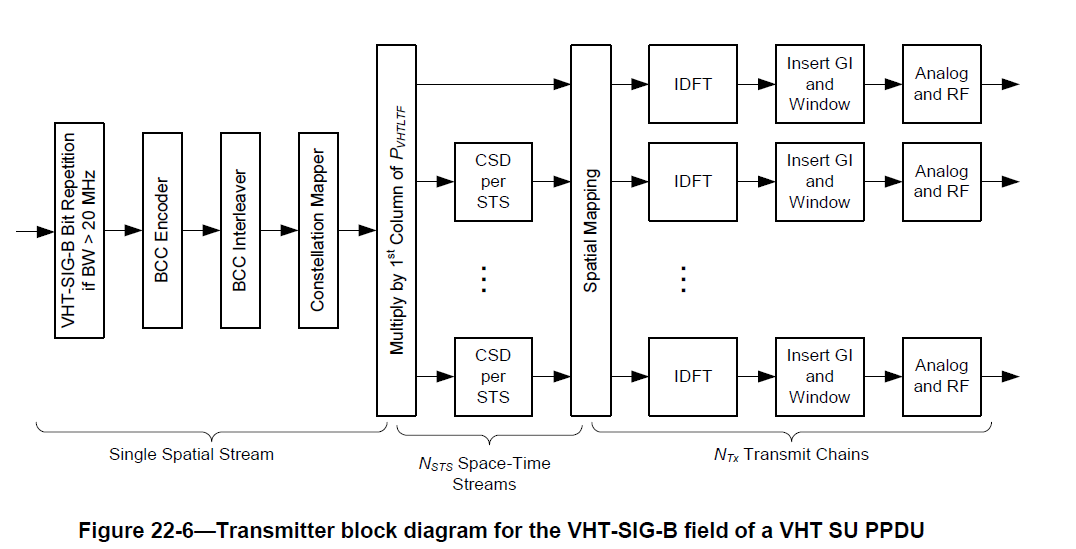 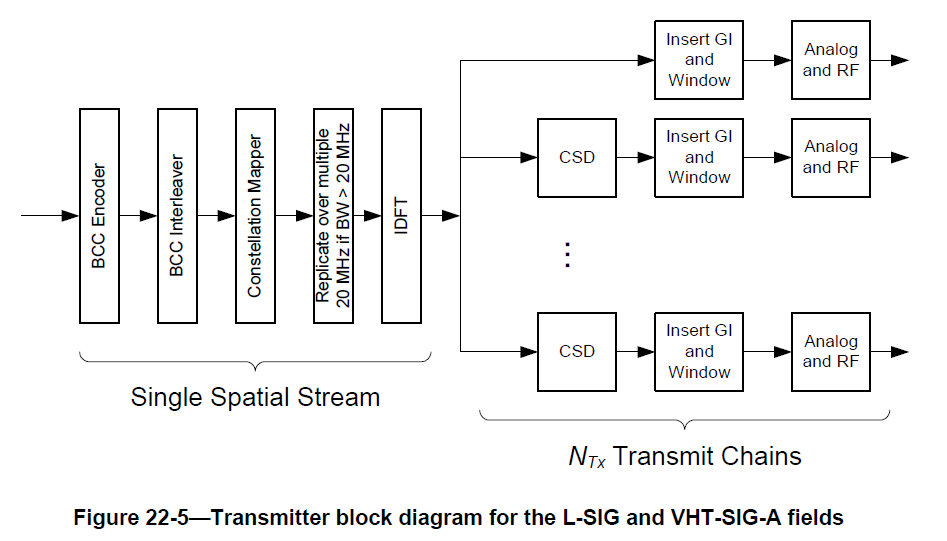 